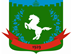 Томская область Томский районМуниципальное образование «Зональненское сельское поселение»ИНФОРМАЦИОННЫЙ БЮЛЛЕТЕНЬПериодическое официальное печатное издание, предназначенное для опубликованияправовых актов органов местного самоуправления Зональненского сельского поселенияи иной официальной информации                                                                                                                               Издается с 2005г.  п. Зональная Станция                                                                         	             № 19 от 24.04.2023г.ТОМСКАЯ ОБЛАСТЬ         ТОМСКИЙ РАЙОНАДМИНИСТРАЦИЯ ЗОНАЛЬНЕНСКОГО СЕЛЬСКОГО ПОСЕЛЕНИЯПОСТАНОВЛЕНИЕ« 24 » апреля 2023 г. 									№ 104Об отмене разрешений на строительство № 70-04-15-2022 от 05.10.2022г., № 70-04-16-2022 от 05.10.2022г., № 70-04-17-2022 от 05.10.2022г., признанииградостроительного плана земельного участка от 09.09.2022 №70-5-14-3-04-2021-0046 неактуальнымВ соответствии с Федеральным законом от 16.09.2003г. № 131-ФЗ «Об общих принципах организации местного самоуправления в Российской Федерации», с учетом вступившего в законную силу решения Томского областного суда от 11.11.2022 по административному делу №3а-213/2022 и в силу абзаца 4 пункта 4 статьи 85 Земельного Кодекса РФ (строительство новых объектов недвижимости по выданным разрешениям на строительство № 70-04-15-2022 от 05.10.2022г., № 70-04-16-2022 от 05.10.2022г., № 70-04-17-2022 от 05.10.2022г. не соответствует установленным градостроительным регламентам),ПОСТАНОВЛЯЮ:1. В порядке самоконтроля отменить разрешения на строительство № 70-04-15-2022 от 05.10.2022г., № 70-04-16-2022 от 05.10.2022г., № 70-04-17-2022 от 05.10.2022г.2. Информацию, содержащуюся в градостроительном плане земельного участка от 09.09.2022г №70-5-14-3-04-2021-0046 признать не актуальной.2. Направить данное постановление застройщику ОАО «ТДСК»,  в Главную инспекцию государственного строительного надзора Томской области и управление Росреестра по Томской области.3. Опубликовать настоящее Постановление в официальном печатном издании «Информационный бюллетень» Зональненского сельского поселения и разместить на официальном сайте муниципального образования «Зональненское сельское поселение» http://admzsp.ru4. Контроль за исполнением настоящего постановления оставляю за собой.5. Постановление вступает в силу со дня его подписания.И.о.Главы поселения(Главы Администрации)                                                                                         А.О.Мазярова